Гришнина Алиса Романовна МАДОУ ДСКВ №30 г. Ейск МО Ейский район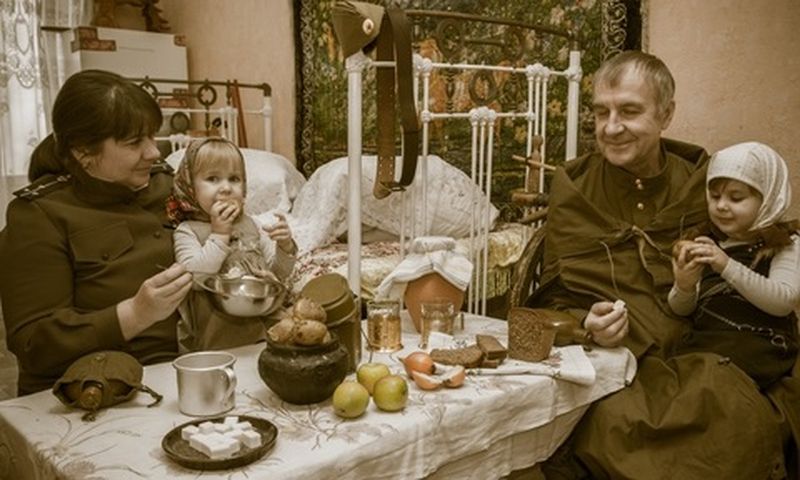       Солдатский обед- Здравствуйте дети!Сказ я начну:Важным быть сытым солдату в бою.Семьдесят минуло с той войны лет,Но до сих пор чтут солдатский обед:Все знают, что главная пища народная –Каша с тушенкой военною сдобренная.Чистой водицы нам даст ручеек,С кашей чугунный кипит котелок.Пар поднимается сытый над ложкою.В мисках желтеет, как солнце, картошка,Мягка, развалиста, луком посыпана…Пища солдатская проста, и сытая!Знают все дети, что за обедомВсе уважение отдано хлебу:На деревянном солдатском столеХлебушек черный в холщовом мешке.Тонко нарезан – чтоб сыты все были,Поровну хлеб друг с другом делили.Ели и грелись в лесу у костра-Пища солдат и сыта, и проста…В кружки разлил кипяток – вот и чай!Колотый сахар бери и кусай!Быстро солдаты едят – не до сна!Пицца солдатская и проста, и вкусна!Сытый солдат, точно штык, не согнешь!Воину самый простой стол хорош.Дети, и сколько б вам не было лет,Чтите еду, что дана на обед!